LESSON DEVELOPMENT THREE VOLUME OF SPHERE STAGE/TIMETEACHER’S ACTIVITIESLEARNER'S ACTIVITIES – MIND/HANDS ONLEARNING POINTSStep 1Introduction (5 minutes)Lets the pupils identify and describe a ball, oranges and globe (if available). Lets them know that objects like a ball, an orange, etc. are refer as sphere. Pupils identify and describe ball and orange as round surface. Pupils understand a ball and an orange as a sphere. Linking Previous knowledge to the lesson. Step 2 Development (5 minutes) Grouping1. Groups the pupils into four groups – A, B, C, and D. 2. Guide the pupils to choose a leader and secretary for your group. 3. Gives each group learning materials – tin of milk, tomato and milo. 1. Belong to a group. 2. Choose their leader and secretary. 3. Received learning materials for their group. Pupil’s group, leader and secretary confirmed.Step 3Development (5 minutes)Introduces the formula for the volume of sphere –A sphere with radius r  has volume 4/3 π r^3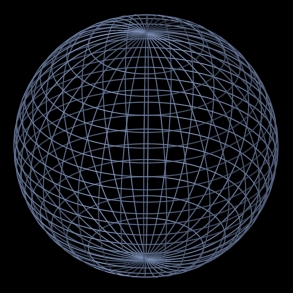 Pupils study and interprete the volume as V = 4/3 x 22/7 x r x r x rFormula for the volume of sphere Step 4 Development (5 minutes)Guides pupils find the volume of – Calculate the volume of each of these spheres. 1. Radius 21 cm 2. Radius 3 cm V = 4/3 π r^3Solution 1 – r = 21 cmV = 4/3 x 22/7 x 21 cm x 21 cm x 21 cm= 4 X 22 x 21 cm x 21 cm x 1 cm= Solution 2 - r = 3 cmV = 4/3 x 22/ 7 x 3 cm x 3 cm x 3 cm= 4 X 22/ 7 x 3 cm x 3 cm x 1 cm= 113.14 cm ^3Working examples Step 5Development(15 minutes)Guides pupils to apply the formula for volume of sphere to find –1. Radius 6 cm 2. Radius 10 cm 3. Diameter 14 cmPupils working Working Exercise Step 6Conclusion/Evaluation (5 minutes)To conclude the lesson, the teacher revises the entire lesson and links it to the next lesson, and asks the key questions.Listen, ask and answer questions Conclusion